Схема земельного участкаМестоположение: установлено относительно ориентира, расположенного за пределами участка, ориентир жилой дом, участок находится примерно в 25 м от ориентира по направлению на юго-восток, почтовый адрес ориентира: Приморский край, Ханкайский район, с. Астраханка, ул. Челюскина, д.1.Кадастровый номер 25:19:030210:810Площадь: 495 кв.мс разрешенного вида использования: «размещение индивидуальных гаражей и хозяйственных построек» на условно разрешенный вид использования «для ведения личного подсобного хозяйства»ЗОНА ЗАСТРОЙКИ ИНДИВИДУАЛЬНЫМИ ЖИЛЫМИ ДОМАМИ (Ж 1)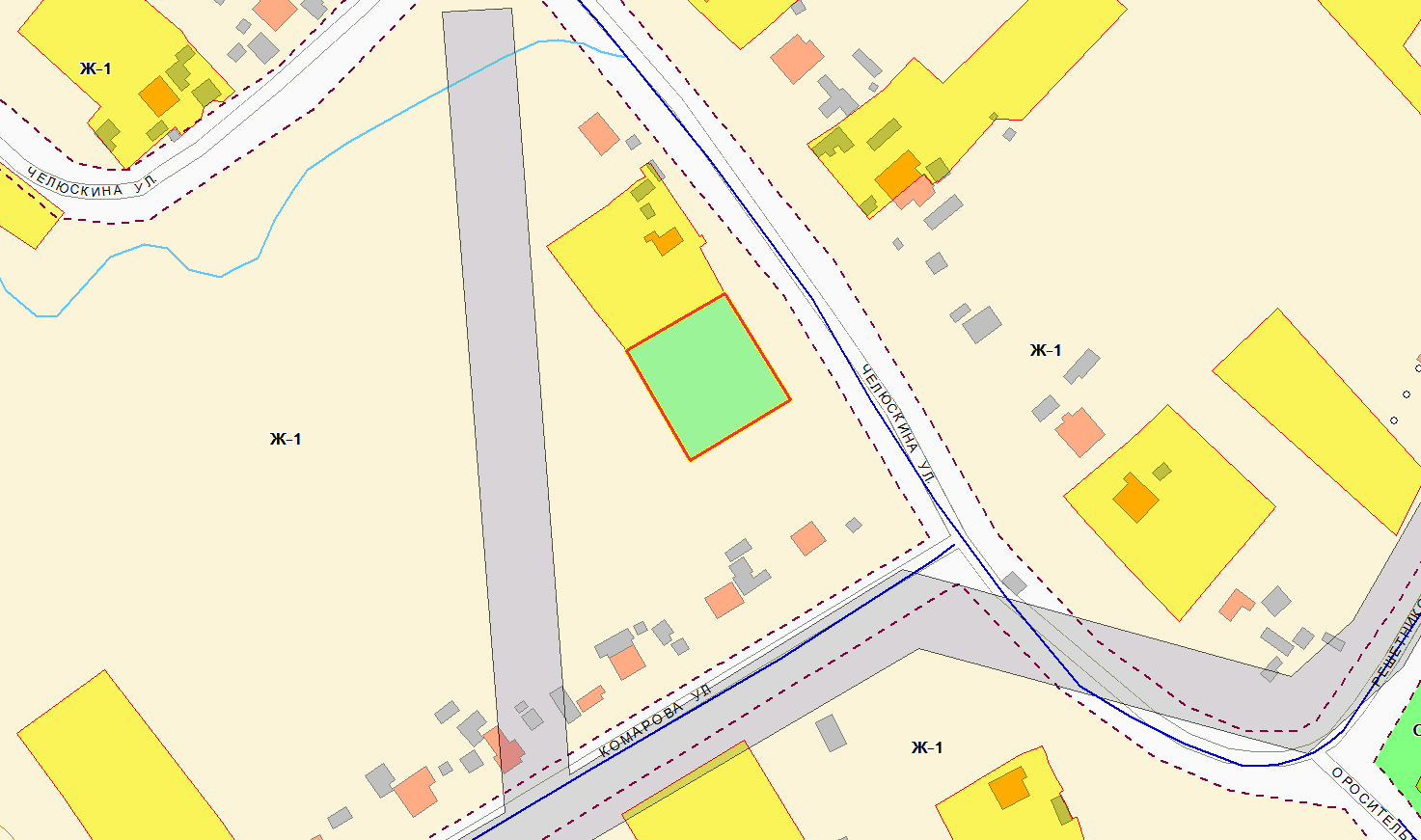 